Publicado en   el 19/06/2015 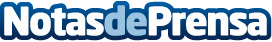 El ICAB alerta del recorte en los derechos de los ciudadanos que implicará el Código PenalDatos de contacto:Nota de prensa publicada en: https://www.notasdeprensa.es/el-icab-alerta-del-recorte-en-los-derechos-de Categorias: Nacional Derecho http://www.notasdeprensa.es